FENOMENA PENGGUNAAN MEDIA SOSIAL BIGO LIVE DI KALANGAN MAHASISWA FIKOM UNISBAOleh :Rivan Maulana122050278DRAFTUntuk Memperoleh Gelar Sarjana Pada Program Studi Ilmu Komunikasi Fakultas Ilmu Sosial dan Ilmu Politik Universitas Pasundan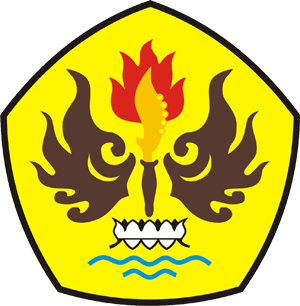 FAKULTAS ILMU SOSIAL DAN ILMU POLITIKUNIVERSITAS PASUNDANBANDUNG2016